Pressemeldung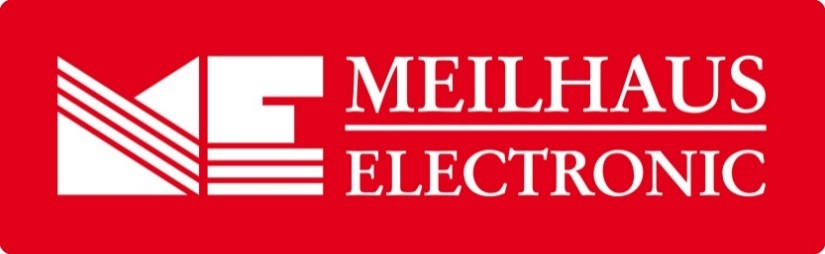 Datum:	Juni 2019Text/Bilder online:	https://www.meilhaus.de/infos/news/presse/2019-q2
PR19-2019-Keysight-E3623xA.docx
PR19-2019-Keysight-E3623xA.pdf
PR19-2019-Keysight-E3623xA-2.jpgThema/Subject:	Keysight Autoranging-DC-Netzteile bis 400 W bei Meilhaus Electronic GmbH.Sperrfrist:	-1- und 2-Kanal Autoranging-DC-Netzteile bis 400 WDie Keysight E3623xA-SerieAlling, Juni 2019 – Die Keysight E3623xA-Serie beinhaltet 4 Autoranging-DC-Netzteile und wurde speziell für Bench-Anwendungen entwickelt, die bis zu 400 Watt Versorgung benötigen. Die Autoranging-Technologie sorgt für den höchsten verfügbaren Strom bei allen Ausgangsspannungen und die geringe Welligkeit, bzw. das geringe Rauschen sorgt neben einem mehrschichtigen Geräteschutz für angenehmes und sicheres Arbeiten. Die SCPI-programmierbaren Netzteile der E3623x-Serie verfügen über integrierte USB-, LAN- und optionale GPIB-Schnittstellen. Zu den erweiterten Funktionen gehören Datenprotokollierung, LIST-Modus und Synchronisierung über Eingabe- und Ausgabetrigger. Hochstromanwendungen profitieren von einer einstellbaren Anstiegsrate und einer 2- oder 4-Draht-Fernmessung. Die zugehörige Software BenchVue vereinfacht das Anschließen und Steuern von Instrumenten sowie das Automatisieren von Test-Sequenzen. Die Keysight-Netzteile der Serie E3623xA sind für Labor- und Test-Anwendungen gedacht, die eine Leistung von bis zu 200 Watt (E36231A, E36232A) oder bis zu 400 Watt (E36233A, E36234A) erfordern. Die DC-Ausgangswerte der Modelle E36231A, bzw. E36232A betragen 0...30 V und 0...20 A, bzw. 0...60 V und 0...10 A. Durch Parallelschaltung der beiden Kanäle kann das Modell E36233A Strom von bis zu 40 A liefern, durch automatische Serienschaltung kann das Modell E36234A Spannung von bis zu 120 V per liefern. Hierbei werden bei beiden Modellen die jeweils zwei Ausgänge intern zu einem einzigen Ausgang mit doppelter Leistung verbunden. Die Dual-Versorgung stellt zwei unabhängige 200-W-Kanäle zur Verfügung. Die DC-Netzteile der  Keysight E3623xA-Serie zeichnen sich besonders durch eine verlässliche Stromversorgung und praktische Benchtop-Funktionen, durch ein einfach zu bedienendes Interface sowie eine Anzahl zusätzlicher Funktionen aus. Die Stromversorgung verursacht weniger als 350 μVeff Welligkeit und Rauschen. Die Ausgangssteuerung ermöglicht eine Spannungseinstellung mit einer Genauigkeit von 0,03% und eine Stromeinstellung mit einer Genauigkeit von 0,1%. Bei Strömen verbessert ein niedriger Messbereich von weniger als 100 mA die Messauflösung und -genauigkeit. Eine Last- und Leitungsregulierung von mehr als 0,01% sorgt für eine gleichmäßige Leistung, wenn Änderungen an der Stromleitung und an der Last auftreten. Schließlich sorgen ein 4-Draht-Remote-Sensing oder ein 2-Draht-Local-Sensing für eine noch genauere Spannungsregelung und höhere Messgenauigkeit. Unter den besonderen Benchtop-Funktionen sind die zwei unabhängig voneinander steuerbar und komplett isolierten Ausgänge (Modelle E36233A und E36234A) zu nennen. Damit erhält der Nutzer praktisch zwei Instrumente in einem, da sich mehrere analoge/digitale Schaltkreise oder Geräte mit einem einzigen Instrument schalten lassen.  Das einfach zu bedienende Interface zeigt Spannung und den Strom aller Kanäle in unterschiedlichen Ansichten. Dank einer Farbcodierung der Knöpfe, des Displays und der Bindepfosten lassen sich Einrichtungs- und Verbindungsfehler vermeiden. Zwei individuelle Drehregler für Spannung und Strom mit Drehgebersteuerung für präzise Einstellung und Instrumententastatur ermöglichen präzise und schnelle Einstellungen und Konfigurationen. Zu den erweiterten Funktionen gehören Datenprotokollierung, LIST-Modus, Synchronisierung über Eingabe- und Ausgabetrigger, Strommessung im unteren Bereich und eine einstellbare Spannungsanstiegsrate.Die Geräte der Keysight E3623xA-Serie sind im Webshop unter www.meilhaus.de erhältlich. Im Lieferumfang enthalten sind ein Keysight E 3623xA-Netzteil, ein Netzkabel, Digital-I/O-Anschlüsse sowie rückwärtige Ausgangsanschlüsse.Über Meilhaus Electronic:Die Meilhaus Electronic GmbH mit Sitz in Alling bei München gehört zu den führenden europäischen Entwicklern, Herstellern und Vertriebs-Unternehmen auf dem Gebiet der PC-Mess- und Schnittstellen-Technik. Seit 1977 bietet die Meilhaus Electronic GmbH Know-how, innovative Entwicklungen und individuelle, kundenspezifische, EMV-gerechte Lösungen für die professionelle Messtechnik. Das Produktspektrum umfasst Messinstrumente, Datenlogger, Schnittstellen, Kabeltester, Software sowie PC-Karten und Komponenten für PCI-Express, PCI, Compact-PCI/PXI, USB und Ethernet.Im März 2017 feierte Meilhaus Electronic das 40-jährige Firmenjubiläum.Alles rund um die PC-Messtechnik: Messwerterfassung, Steuerung und Datenübertragung in Labor und Industrie. Erfahren Sie mehr unter www.meilhaus.dePresse-KontaktMarcella Dallmayer
m.dallmayer@meilhaus.deErnst Bratz
e.bratz@meilhaus.de
Tel. (0 81 41) 52 71-171Wir freuen uns über eine Veröffentlichung (Print/Online/Newsletter) und stehen Ihnen für weitere Beiträge und Rückfragen gerne zur Verfügung.Die aktuelle Pressemitteilung inklusive hochauflösendem Bildmaterial finden Sie zum Download unter 
www.meilhaus.de/infos/news/presseMeilhaus Electronic GmbHMEsstechnik fängt mit ME an.www.meilhaus.comAm Sonnenlicht 282239 Alling bei MünchenTel.:	(0 81 41) 52 71 - 0Fax:	(0 81 41) 52 71 - 129sales@meilhaus.de